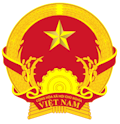 MINISTRY OF INDUSTRY & TRADE OF VIETNAM (MOIT)54 Hai Ba Trung Street, Hoàn Kiem District, Ha Noi, Vietnamhttp://www.moit.gov.vn/LIST OF VIETNAMESE MANUFACTURERS FOR ANTIBACTERIAL CLOTH FACE MASK & OTHER MATERIAL AGAINST COVID-19 For more information, please contact:Recommendation & warning: - The payment has to be done by the Irrevocable Letter of Credit At sight (L/C). Do not apply T/T (Telegraphic Transfer) 20% (30%) before shipment, 80% (70%) after shipment;- The exporter and importer have to bear any risk, if do not follow the above recommendation.Company nameAddressWebsiteEmailContact personMobilephone (Start with +84)List of ProductStandard of quality/ CertificationMinimum Order Quantity(MOQ) (Pcs)The  Capacity per week (Pcs)Other RemarksNAM DINH SILK TEXTILE JOINT STOCK COMPANY(NASILKMEX)No. 4 Ha Huy Tap Street, Nam Dinh City, Nam Dinh Provincehttp://www.vietna mtextile.org.vn/kdnasilkmex@gmai l.comMr. Dao Xuan Nghia+84 91 645 57773-layers Ani-Bacteria Cloth Face MasksQCVN 01:2017/BCT5,000,0001,250,000HAKI FASHION JOINT STOCK COMPANYDen Lu 2, Hoang Van Thu ward, Hoang Mai District, Ha Noi, Viet Namhttp://haki.net.vnhakifashionvn@gm ail.comMs. Luu Le Thuy - General Director+84 91 306 0230Ani-Bacteria Cloth Face MasksAATCC 100-201210,000200,000VIKING VIET NAMLot B23 - 24, B3street, Xuan Thoi Son Industrial and Handicraft Zone, No 5A, National Road 22, Xuan Thoi Son Village, Hoc Mon district, Ho Chi Minhcity, Viet Nam.http://www.viking-vietnam.vn/giang@viking- vietnam.comMs Giang+84978263685Ani-Bacteria Cloth Face MasksISO 9001 ; SA 8000 ;Decision 870 from Ministry of Health...5,00050,000MINH DUC TEXTILE DYEING CO.,LTDF2-7 , N7B Street, LE MINH XUAN 3 INDUSTRY ZONE,HO CHI MINH CITYhttp://www.minhd uc.comvanhien18@yahoo. comMr VU VAN HIEN+84888888277Antimicrobial Fabric and 3-layer disposable face maskantimicrobialAATCC 100-2012,AATCC 22-201710,0001,000,000Esquel Garment Manufacturing Vietnam10th Floor, Prime Business Centre, 83B Ly Thuong Kiet Street, Hanoi, Vietnamhttp://www.esquel.comHanhdh@esquel.co mDo Hong Hanh+84903486030Anti-virus, anti- bacterial, water- repellant, droplet- preventing face masks; anti-bacterial Tshirts and hoodies; anti- bacterial cloth glovesVietnam Ministry of Health’s certification; Vietnam Textile Institute’s certification; Guangdong Center for Microbiology Detection’s certification, GTT lab tests using AATCCstandards for the US-3,000,000Dien Hai Dang Ltd.Co297/25 Phuc Loi street, Long Bien District, Ha Noi city, Viet Namhttps://thoitrangbe lle.comHaittm@gnail.comMrs.My Hai+84989202718Determination of antimicrobial activity 2-ply mask, Determination of antimicrobial activity and water resistant 3-ply maskDetermination of antimicrobial activity- the percent reduction of the organisms: 91.1%1,000400,00028 Corporation03 Nguyen oanh street, Govap Dist, HCMC, Vietnamhttp://www.agtex. com.vnthang.nguyen@agte x.com.vnMr Nguyen Quyet Thang+849798001482 layers antibacterial fabric mask, and 3 layers antibacterial fabric maskCertificate forantibacterial from Quatest3, from Sciessent, certificate from Ministry of health for antibacterial fabric mask50,0002,000,000We would like export to EUROPE, USAand other marketBabu Vietnam Joinstock companyNo 24, lane 454 Minh Khai Street, Hai Ba Trung Distric, Ha Noi Viet Namhttps://babu.com.vn/info@babu.com.vnMs. Bui Thi Thu Huong Director+84914362209layers Antibacteria Fabric Mask ;layers water resistant and antibacterial Fabric Mask;3-layer Antibacteria and AntiUV, Anti Dust Fabric MaskOe-kotex100,TQC 5750,Certification of Antibacterial, water resistant, antiUV... Certification meet the standard under Decision 870 / QĐ- BYT of the Ministry of Health of Vietnam for anti and prevent Covid-19Do not apply300,000GARMENT 10 CORPORATION-JSCSAIDONG WARD - LONGBIEN DISTRICT - HANOI- VIETNAMhttp://garco10.co m.vngiang- hh@garco10.com.v nMs. Hoang Huong Giang+849062855451/ 2-layer anti-bacterial fabric mask (ouside layer: woven fabric/ inner layer: knitted fabric)2/ 2-layer anti- bacterial fabric mask (ouside layer+ inner layer: knitted fabric) 3/ 3- layer anti- bacterial fabric mask (ouside layer: woven fabric/ middle layer + inner layer: knitted fabric)4/ 3-layer anti- bacterial fabric mask (ouside layer: woven fabric/ middle layer: meltblown/ inner layer: knitted fabric)5/ Medical/ Surgical mask6/ Medical suits1/ ISO 13485:20162/ CE Certification5,0001,000,000Viet Thang Jean Limited (Vitajean)38 Quang Trung street, Hiep Phu ward, District 9, Ho Chi Minh city, Vietnamhttp://vitajeans.co mkd- thanhthao@vitajean s.comLy Thanh Thao (Tina)+84917570970Water - resistant andantibacterial face mask (Fabric water-resistant & anti- bacteria fabric mask with 5 times washing)There are 2 types: 1/ 2 layers: layer 1(100% polyester water resistant) andlayer 2 (60% cotton &40% polyester anti- bacteria)2/ 3 layers: layer 1(100% polyester water resistant), layer 2 (60% cotton & 40% polyester anti-bacteria) and layer 3 (100% cotton - easy breath, comfortable andprotect skin)Mask Producer certification : code IQC 2360.20100 EKO-TEXWater - resistant testing from Intertek Anti-bacteria testing from Interteknon-formaldehyde certificateISO 9001: 2015Wrap10,000240,000Known as the first denim pants producer in Vietnam, established in 1988K's Closet Fashion.,JSC5th Floor, V + Shopping Center, Hoa Binh Green City, 505 Minh Khai Street, Hai Ba Trung District, Hanoi City, Vietnamhttps://kscloset.vn/yennguyen@ksclos et.vnNguyen Hai Yen - CEO+849828087603 LAYER ANTIBACTERIAL KNITTED FABRIC FACE MASK; 3 LAYER - ANTIBACTERIAL WATER RESISTANT FACE MASK; 2 LAYER ANTIBACTERIAL KNITTED FABRIC MASKThe fabric has beentest and confirm the ability of limiting bacterial growth by over 90% according to AATCC100 standard by Vietnam Textile Research Institute; Meet the standard under Decision 870 / QD-BYT of the Ministry of Health ofVietnam5,000500,000VIET TRUNG JOINT STOCK COMPANYDONGAN INDUSTRIAL PARK,THUAN AN DIST, BINH DUONG PROVINCE, VIETNAMhttps://www.vitex fa.vn/hoangha@vt-sr.vnHoang Thi Ha+84987761234Water - resistantand and antibacterial cloth face maskCERTIFICATION OFTESTING NO.015720/VTTB- DGCL (MINISTRY OF HEALTH)10,000800,000An Phuoc GarmentEmbroidery Shoes Ltd., Co.100/11-12 An Dương Vương, P.9, Q.5http://www.anphu oc.com.vnKhoatran1@anphuo c.com.vnTrần Minh Khoa+84938189887Cloth face mask, clothesISO 9001, BSCI5,0001,000,000FASLINK VIETNAM176 Hong Bang Ward 12 District 5https://faslink.vnxuan.thp@faslink.v nTran Hoang Phu Xuan (Ms.)+84937559797Antimicrobial & water-repellent maskMedical Suit meets EN 12146ISO 13458, ISO90001, ISO 140001101,000,000We have developedmodel for mask for both safe and fashion one. All in one combine mask: antimicrobial / water- repellent/ antiUV masks. After 30 times wash.SAI GON 2 GARMENT JOINT STOCK COMPANY37 TRAN TRIEU LUAT ST, WARD 7, TAN BINH DIST, HOCHIMINH CITY, VIETNAMCHI MINH CITY, VIET NAMhttp://www.sandi ng.vn maysaigon2@gmail.com; thuynga@sanding.v nNguyen Huu Toan+84903917812ANTI-BACTERIAL AND WATER RESISTANT FABRIC FACE MASKFABRIC TESTED &APPROVED BY VIETNAM TEXTILE RESEARCH INSTITUTE,JSC ( VTRI) AND CONFORMITY CERTIFICATE OF MINISTRY OF INDUSTRY AND TRADEQCVN 01 : 2017/BCT2,000500,000SAU PHONG SERVICE - TRADING - INVESTMENT CORPORATION54 LE HONGPHONG, WARD 2DISTRICT 5https://www.siwin tour.com/phuonganh@siwina sia.comNGUYEN THI QUY AN+849083833082 LAYERS ANTIBACTERIAL - 3LAYERS FACEMASK - 1st layer: resistance to shot drops2nd layer: breathable for respiration3rd layer: anti bacterial3 layer face mask -hospital equipment and facilities certification Meet the standard under Decision 870 / QD-BYT of the Ministry of Health of Vietnam-Textile testing centre2 layers face mask - textile testing centre10,000600,000MINH TRI GARMENT & TEXTILE JSCLot G12, Le Trong Tan road, Duong Noi, Hà Dong, Hà Nội, Vietnamhttps://minhtri.co m.vn/Detmayminhtri@g mail.comMr Dang Huy+84903220606Face mask, isolationgown, medical scrubs, blanket, medical garment, medicalpants, patient gown,USA, EU, AUSTRALIA1,000300,000Do all garment productsCASALIA GARMENT & TEXTILE JSCTDP Hoang Van Thu, Duong Nội, Hà Dong, Hà Nội, Vietnamhttp://casalia.vnSales@casalia.vnTony Nguyen+84836528888Medical scrubs,medical pants, patient gown, medical lab coat, isolation gown, medical blanket, sheet, covers, heel protection, newborn garment, pregnant uniform, medical uniform, face shield, antibacterial uniform, waterproof bag, death body cover bag, technician uniform, X-RAYuniform, face maskUSA, EU1,000500,000Casalia JSC can do almost type of garment. Exporting globally!SAIGON PRIVATE GARMENT EXPORT CO., LTD45 BUI VAN THEM STR., WARD 9, PHU NHUAN DIST., HOCHIMINH CITY, VIET NAMhttps://www.agtek.org.vn/saigonprivategarme nt@gmail.comMs. Vu Thi Kim Loan+84903948815Antibacterial facemask with 4 -layers : first layer - fabric, 2nd layer : white nonwoven, 3rd & 4th : with knitted fabricwith antibacterial.Inpection report no. 00242/N2.20/DG/Edated March 27th 2020 issued by Quality Assurance and Testing Center 310,00040,000Test standard : International standard ISO 20743:2013TRUNG QUY TEXTILE GARMENT COMPANY LIMITEDLot M10-11, Road 6, Hai Son Industrial park (gd 3+4), Duc Hoa Ha Commune, Duc Hoa District, Long An province, Vietnamhttp://trungquy.co m.vn/info@trungquy.com.vnMr Quy+84908310417Antimicrobial fabric maskOEKO-TEX Standard10 - cerificate no N- KEN 18025 issueddate Mar 19, 2020; QCVN 01:2017/BCT -certificate no. VIC/20.HQ/14.01.2018date Feb 19, 2020; intertesk test report VNMT20008271 dateMar 04, 20205,0003,000,000Hoang Kim Co., Ltd.60B1 Nguyen Van Bua, Hamlet 4, Xuan Thoi Son Commune, Hoc Mon District, Ho Chi Minh City, Vietnamhttp://hoangkimba gs.comhoangkimbags@vn n.vnMrs. Lien Nguyen+84903123194Antibacterial face mask 3 layers / 2 layers; Non-woven face mask; Bags & SuitcasesOEKO-TEX Standard100; Vietnamcontrol's Certificate of Compliance; UPF Test & Antibacterial Test for mask fabric; RoSH, REACH Standards for bag fabric2,000100,000Nam Viet Global Ltd2/75 Hong Ha street,Phuc Xa ward, Ba Dinh district, Hanoi city, Vietnamhttp://namviettex. com/namviettoancaultd @gmail.comNguyễn Xuân Trường+84903485585Anti-baterial, waterproofing face maskQuality certification ofVietnam national institute of medical device and construction100,0001,000,000Dong Xuan Knitting Company (DOXIMEX)524 Minh Khai St., Hai Ba Trung Dist., Hanoi, Vietnamhttps://www.faceb ook.com/detkimd ongxuan/poststranviet@doximex.v nMr. Viet+84984300826Water - resistantand and antibacterial cloth face maskMeet the standard under Decision 870 / QD-BYT of the Ministry of Health of Vietnam50,0001,350,000DOXIMEX is the 1st company to introduce the 2- layer antibacterial fabric masks in Vietnam; THANG LOI INTERNATIONAL GARMENT JSC17/6A Phan Huy Ich Street, Ward 14, Tan Phu District, Ho Chi Minh Cityhttp://www.mayth angloi.com.vnminhhang@maytha ngloi.com.vnNguyen Thi Minh Hang+84979197778Antibacterial fabric face maskAntibacterial herbal fabric face maskProtective SuitAntibacterial drap set1. Quality Certificateto QCVN 01:2017/BCT Standard- The fifth Method2. Antibacterial test result of Vietnam Textile ResearchInstitue - HCMC20,000300,000IN NIGERIATRADE OFFICE OF EMBASSY OF VIETNAM IN NIGERIA(Concurrence with Ghana, Cameroon, Togo, Sierra Leone & Chad)No. 21, The Address Home#1 Estate, Castlerock Av., Lekki, Lagos city, Nigeria Emails: ng@moit.gov.vn; VietradeNigeria@gmail.comhttps://vnembassy-abuja.mofa.gov.vn; http://en.vietnamexport.com/Mr. Hoang Tuan Viet, Commercial CounsellorMp: +234 803 474 4486; +234 701 831 0933;IN VIETNAMASIA - AFRICA MARKET DEPARTMENT (MOIT)54 Hai Ba Trung Street, Hoàn Kiem District, Ha Noi, Vietnamhttp://www.moit.gov.vn/Tel: (+84 24) 2220 2358  - Fax: (+84 24) 2220 5518Ms. Nguyen Thi Hoang Yen, Officer, Mobile: +84 91 218 9763Email: YenNgTH@moit.gov.vn